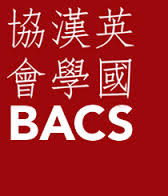 British Association for Chinese StudiesAnnual Conference 2015, University of LeedsConference ProgrammeBelow are the abstracts for the BACS conference in order of session and panel. Last minutes changes are possible, but we hope to keep these to a minimum. Those marked PANEL are panels organised by the participants themselves. The other panels have been arranged by the conference organisers. Obviously given the rich diversity of interests of the scholars participating in the conference, some panels will be more thematically consistent than others, but we are confident that participants in each panel will be able to engage constructively in each other’s work. We have tried to avoid clashes between panels where interests might overlap, so we hope conversations can continue across panels as well as within them. We have not yet finalised chairs for some panels, but we will do so by the conference itself. All panels and keynote lectures are on the lower ground floor of the Michael Sadler Building (MS LG). The Rupert Beckett Lecture Theatre is in the centre of this floor. Wednesday 2 SeptemberRegistration: 13:00-15:00 Parkinson Court, Parkinson Building (on Woodhouse Lane, with the clock tower). Tea and coffee will be available.Panel Session 1: 15:00-14:30 New Forms of Writing – Panel 1A MS LG10Chair: Adam KnightMazzilli, Mary (Goldsmiths): Transcultural ‘Performative’ Experiences of Architectural and Urban Spaces in Digital Literature from ShenzhenInwood, Heather (Manchester): Networking the Text: Towards a Transmedia Narrative Ecology of Chinese Popular FictionFarrelly, Paul (Australian National): The proto-New Age writings of C.C. WangPANEL: Decentring models of Sino-Western relations in the 1950s and 1960s – Panel 1BMS LG15Chair: Beverley Hooper (Sheffield)Howlett, Jon (York), Decolonising ‘New Shanghai’: the Communist revolution and the dismantlement of the treaty port world, 1949-1966   Zanier, Valeria (LSE), Engaging with the Storm: foreign trade institutions and actors in Mao's China (1952-1966)Clayton, David (York), A withdrawal from Empire: Hong Kong and the European Economic Community, 1961-63. PANEL: Versions and Pasts: Rhetoric and Representation in Pre-Modern East Asia – Panel 1CMS LG19Chair: Naomi Standen (Birmingham)Yang Fu (Cambridge): For the Great Peace of the World: Memory, Legitimacy, and the Ideology of the Sui Dynasty (581-618) Humble, Geoffrey (Birmingham): Biographical Rhetorics: Reading Mongol-era lives between Guochao mingchen shilüe and Yuan shiWard, Julian (Edinburgh): A vision of the world as seen in a Qing Dynasty Map stored in the National Archives of Scotland16:30-17:00 Tea and CoffeeParkinson CourtKeynote Lecture 1: 17:00-18:00Rupert Beckett Lecture TheatreProfessor Bu Wei (CASS Institute of Journalism and Communication): From Margin to Centre? New Worker’s Cultural Production, Communication, and Empowerment in ChinaWine Reception: 18:00-19:00Parkinson CourtSponsored by the School of Languages, Cultures and Societies, University of LeedsDinner: from 19:00No formal arrangements have been made for dinner on this evening. A list of suggested restaurants and pubs will be provided, but of course you are free to go wherever you like.From 20:30 participants are invited to gather in the Victorian elegance of Mr Foley’s Cask Ale House, 159 The Headrow, LS1 5RG, for a chat and perhaps an informal debate. We have booked the back room upstairs.Thursday 3 September Breakfast is available at the Refectory from 7:30 but you must pay for your own.Tea and coffee will be available in the Parkinson Court from 8:30-9:00.Panel Session 2: 9:00-10:30Modern Literature and Media – Panel 2AMS LG10Chair: Heather Inwood (Manchester)Bellinetti, Maria-Caterina (Glasgow): No Licence to Publish’: Nationalism, Propaganda and Censorship of war photography during the Second Sino-Japanese War (1937-1945)Lu Xiaoning (SOAS): Villain Stardom in Socialist China: Chen Qiang and the Cultural Politics of AffectKnight, Adam (Oxford): From Mouthpiece to Microphone: Emerging Forms of Media Control in ChinaEconomics and Trade – Panel 2BMS LG15Chair: Tim Wright (Sheffield)Hayward, Jane (Tsinghua): How to Develop Capitalism with No Proletariat: China's Experiments with Urban-Rural IntegrationLoubere, Nicholas (Leeds): Taking credit for development: Microcredit as (de)marginalisation in rural ChinaXiao Yuefan (Amsterdam): Maoism and Restive Creativity: Shanzhai – an Alternative PerspectiveNegotiating Distance in Imperial China – Panel 2CMS LG19Chair: Julian Ward (Edinburgh)Liang Zhu (Fudan): The Territories in Imagination: the Center and Margin in the Cultural Sense in the Southern Dynasties – on the Hengchui Songs in yuefu shi jiPattinson, David (Leeds): Letters and Core-Periphery Social Networks in Early Qing ChinaTsai Weipin (Royal Holloway): Frontier mail: the expansion of the Chinese Post Office to the borderlands in the early twentieth century10:30-11:00 Tea and CoffeeParkinson CourtPanel Session 3: 11:00-12:30PANEL: Encounters with the Other: Texts, Images, and Smells in Nineteenth-Century Cultural Perceptions of China – Panel 3AMS LG10 Chair and discussant: Toby Lincoln (Leicester)Jackson, Isabella (Aberdeen): A Scottish officer’s personal encounter with China: Lord Saltoun’s Opium War McDowall, Stephen (Edinburgh): Souvenir Photographs and the Construction of Empire in Nineteenth-Century ChinaZhu Jing (Edinburgh): Imperial Images? Rethinking the Miao albums of Yunnan and GuizhouHuang Xuelei (Edinburgh): Odours of the Other: China under the Noses of Western Travellers from Marco Polo to Nineteenth-century MissionariesMedieval China – Panel 3BMS LG15Chair: Francesca Bray (Edinburgh)Kwong Yim Tze Charles (Lingnan): Nature as Social Ideal: Tensional Voices in Taohuayuan ji bing shiDong, Yongqiang (Xidian/Birmingham): Textual Research on the Custom of Burying the Xiaojing (The Classic of Filial Piety) with the Dead in Tang XizhouWinslett, Justin (Manchester): Aliens at the Margins: The realms of the human and the extrahuman in the TangInternal Migration – Panel 3CMS LG19Goodburn, Charlotte (King’s): Rural-urban migration, citizenship and the 2014 hukou reform policyZhou Mingchao (Aix-Marseille): Exorcising Exclusion : Rural-to-Urban Migrant Children’s Identity Strategies Facing Residence-Related StigmaDong Yiming (King’s): The Educational Situation of Ethnic Minority Migrant Children in China12:30-13:30 LunchParkinson Court buffet lunchPanel Session 4: 13:30-15:00Frontiers and Territory – Panel 4AMS LG10Theaker, Hannah (Oxford): The Politics of Movement: the Significance of Muslims, Smugglers and Borders in 19th Century QinghaiChappell, Jonathan (Bristol): The Order of the Dragon: The Politics of Transnational Exchange in Late Qing ChinaKim Seung-young (Sheffield): ‘Imperial Diplomacy over China in the early 20th Century: Japanese-French Negotiations over Fujian Province in 1907’Ethnic Minorities’ Cultural Expression – Panel 4BMS LG15Li Yang (Newcastle): ‘Minority Films’ in Contemporary Mainland China, a Case Study of Tibetan Cinema: Main Melody, Exotic Otherness, and Chinese NationhoodHuang Fei (Tübingen): Musical Performance or Ritual Practice? Dongjing Associations and Activities in Yunnan, Southwest ChinaKendall, Paul (Westminster): A Lefebvrian Analysis of Urban Centre and Rural Margins in Southeast GuizhouIdentity in Modern China – Panel 4CMS LG19Chair: Norman Stockman (Aberdeen)Fallon, Tracey (Nottingham Ningbo): From Class to “Quality”: Reproducing Official National Identity in Mandarin textbooksWang, Cangbai (Westminster): The Making of diasporic heritage: the case of Tan Kah Kee and his Turtle GardenGuo Ting (Oxford): Cosmopolitan Spirit, National Identity, and Liberal Theology: An Episcopalian “House Church” in Shanghai15:00-15:30 Tea and coffeeParkinson CourtPanel Session 5: 15:30-17:00PANEL: Religion and the Centring of Margins – Panel 5AMS LG15Chair: Mark McLeister (Edinburgh)Fielder, Caroline (Leeds): Challenging Marginalisation, Renegotiating Space: Religion, Charity and the StatePacey, Scott (Nottingham): Religion at the Edge of Belief: Re-centring Buddhism in China and TaiwanCaple, Jane (Manchester): Re-Centring the Margins: Religion, ‘Quality’ and Moral DistinctionChinese Literature in Western Eyes – Panel 5BMS LG19Ji Lingjie (Edinburgh): Re-defining and Re-mapping: Nineteenth Century British Sinologists’ Conceptions of Chinese “Literature”Chan Man Sing (Hong Kong): Qing Court Poetics and Ezra Pound: A Sinological Note on Pound’s CathayZeng Shu (Hull): The Other Speaks Back: Counter-Strategies in Han Suyin’s A Many-Splendoured Thing and David Henry Hwang’s M. Butterfly17:00-18:00 BACS AGMRoom G.03, 20 Cromer Terrace, University of Leeds17:00-19:00 Networking time19:00: Conference DinnerRed Chilli Chinese Restaurant, 6 Great George Street, LS1 3DW (on the corner with Cookridge Street). You can find your own way there, or gather at Parkinson Court at 18:45 and walk down as a group.Friday 4 SeptemberBreakfast is available at the Refectory from 7:30 but you must pay for your own.Tea and coffee will be available in the Parkinson Court from 9:00-9:30 (half an hour later than Thursday).Panel Session 6: 9:30-11:00Drama – Panel 6AMS LG10Chair: David Pattinson (Leeds)Wang Yibo (Edinburgh) A Brief Research on Wan Jin Hui Yin万锦徽音: A Unique Opera Anthology Published in the Ming Dynasty and stored in the National Library of ScotlandMacdonald, Ewan (SOAS): Perceptions of Marginality: The Readership of ErpaiLi Ruru (Leeds): Li Shizeng (Yuying) and His Idea of Evolution: Revolutionizing the Traditional Theatre TrainingPort Cities – Panel 6BMS LG15Chair: Isabella Jackson (Trinity College Dublin)Abe Kaori (Nanyang Technological): Public Health in Marginal Port Cities: Chinese Responses to Contagious Diseases in Canton, Hong Kong and Singapore, 1890s-1910s”Neal, Stan (Northumbria): At the Edge of Empires: Chinese Migrants in Singapore as an Imperial TemplateLaw Yuen-mei Vicky (Hong Kong): Demarginalizing voices: South Asian minorities in post-1997 Hong KongPolitics and Law – Panel 6CMS LG19Chair: Jane DuckettZeng, Jinghan (De Montfort): Constructing China’s national security strategy: the state of debate on core interests (2008-2013)Tsimonis, Konstantinos (King’s): China and the United Nations Convention Against Corruption11:00-11:30 Tea and coffeeParkinson CourtKeynote Lecture 2: 11:30-12:30Rupert Beckett Lecture TheatreProfessor Peter C. Perdue (Yale): Two Rogues in Nineteenth-Century Shanghai: Reflections on Asia Inside Out12:30-13:30 LunchParkinson Court buffet lunchPanel Session 7: 13:30-15:00ROUNDTABLE: Environmental Histories of China: Why They Matter and Where to Go from Here – Panel 7AMS LG10Panellists: Andrea Janku (SOAS)Toby Lincoln (Leicester)Micah Muscolino (Oxford)Peter Perdue (Yale)Naomi Standen (Birmingham)Xinjiang – Panel 7BMS LG15Tobin, David (Glasgow): Identity and Security in Chinese Central Asia: Performing the Securitisation of Uyghur EthnicityZhang Xiaoling, David O’Brien (Nottingham): Who are they talking to? An examination of the different language versions of Xinjiang DailyYin Zhiguang (Exeter): Clashes of Universalisms: Xinjiang in British Royal Geographical Society Reports, and the Changing Relations between “Center” and “Margin” in 19th century World Order15:00 End of ConferencePostersParkinson Court South throughout the conference:Andrew Thomas (De Montfort): Popular participation in space exploration in Russia and China and its transmission to soft powerLyce Jankowski (Ashmolean, Oxford): From cataloguing to treasure hunting – East-Asian coin collections at the Ashmolean MuseumAudrey Dugué-Nevers (Sheffield): China & Soft Power、中国与软实力: how is China wielding soft power to alter its image?Guo Hai (Leeds): A Lacanian Discourse Analysis of the Sino-Japanee ‘History Problem’ from 1972 – 2015Yang Yang (Essex): The Political Struggles of Chinese Trotskyism, in the 1970-80s, a Historical and Discourse AnalysisZeng Jinghan (De Montfort): Debating China’s Core Interests: A mixed quantitative/qualitative analysisPaul Farrelly (Australian National): C.C. Wang, Terry Hu and a history of New Age religion in TaiwanPublishersParkinson Court South:Combined Academic PublishersCypress BooksManey PublishingRoutledge